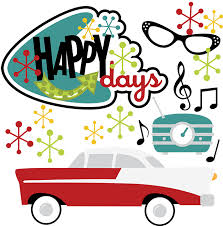 50’s WeekendAt Emmett KOAAugust 13-16Thursday: 9:00am-8:30pm $ Jumping PillowFlipper Snack Bar $ 4pm-9pm at the Pavilion Friday: 9:00am-9:00pm $Jumping Pillow 3:15-4:15 Bingo at the Pavilion 4:30-5:00 Parachute games in the Playground8:45pm Movie under the stars/ $1 popcornSaturday: 9:00am-8:30pm $Jumping Pillow  11:00-11:30 Colortime Arts & Crafts at the Pavilion ($6)12:00-12:30 Bubble Gum Bubble Contest2:30-3:00 50’s Malt Shop Foam party at the Playground (wear your bathing suit)4:00-5:00 $Bingo at the Pavilion7:00 Wagon Ride Meet Promptly at the Store7:00-10:00 50’s Sock Hop at the Pavilion 7:30-8:00 Hula Hoop Contest & Limbo at the Pavilion Sunday: 9:00-10:30 $ Breakfast at the Pavilion Adults $6/ Children 10-6 $4 Children 5-under $29:00am-8:30pm $Jumping Pillow7:00 Wagon Ride meet at the Store8:00-8:30 $Ashby’s Ice Cream at the Snack Bar(AT THE PAVILION)Featuring Hunt’s Pizza & Wings & Ashby’s Ice CreamThursday 4pm-9pmFriday 4pm-9pmSaturday 12pm-9pmSunday 8pm-8:30pm (Ice Cream)